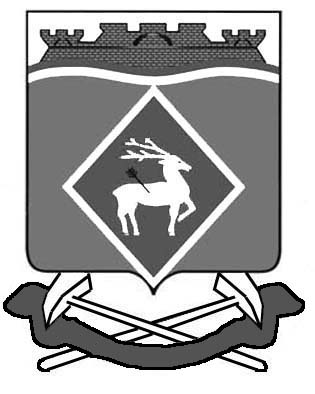 РОССИЙСКАЯ  ФЕДЕРАЦИЯРОСТОВСКАЯ ОБЛАСТЬМУНИЦИПАЛЬНОЕ ОБРАЗОВАНИЕ «БЕЛОКАЛИТВИНСКИЙ РАЙОН»АДМИНИСТРАЦИЯ БЕЛОКАЛИТВИНСКОГО РАЙОНАПОСТАНОВЛЕНИЕ_______ 2014			      № _____                            г.  Белая КалитваО внесении изменений в постановление Администрации Белокалитвинского района от 29.06.2012 № 646В соответствии с Федеральным законом от 25.12.2008 № 273-ФЗ «О противодействии коррупции», Федеральным законом от 02.03.2007 № 25-ФЗ «О муниципальной службе в Российской Федерации», Областным законом от 12.05.2009 № 218-ЗС «О противодействии коррупции в Ростовской области», постановлением Правительства Ростовской области от 22.03.2012 № 220 «Об утверждении перечня должностей государственной гражданской службы  Ростовской области, при назначении на которые граждане и при замещении которых государственные служащие Ростовской области обязаны представлять сведения о своих доходах, расходах, об имуществе и обязательствах имущественного характера, а также сведения о доходах, расходах, об имуществе и обязательствах имущественного характера своих супруги (супруга) и несовершеннолетних детей»,ПОСТАНОВЛЯЮ:1. Внести в постановление Администрации Белокалитвинского района от 29.06.2012 № 646 «Об утверждении перечня должностей муниципальной службы в Администрации Белокалитвинского района, при назначении на которые граждане и при замещении которых муниципальные служащие Администрации Белокалитвинского района обязаны представлять сведения о доходах, об имуществе и обязательствах имущественного характера, а также о доходах, об имуществе и обязательствах имущественного характера своих супруги (супруга) и несовершеннолетних детей» следующие изменения:1.1. В нименовании постановления после слов «доходах,» дополнить словом «расходах,»;1.2. В пункте 1 постановления после слов «доходах,» дополнить словом «расходах,»;1.3. В наименовании приложения после слов «доходах,» дополнить словом «расходах,»2. Настоящее постановление вступает в силу после его официального опубликования.3. Контроль за исполнением настоящего постановления возложить на управляющего делами Администрации Белокалитвинского района Л.Г.Василенко.Глава района                                                                                      О.А.МельниковаПроект подготовил:Специалист 1 категории по противодействию				       коррупции юридического отдела                                                   А.А.Суворов